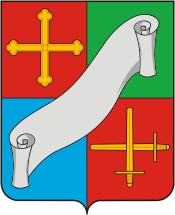 Контрольно-счетная комиссия муниципального района «Дзержинский район»–––––––––––––––––––––––––––––––––––––––––––––––––––––––––––––––––249832, Калужская обл., г. Кондрово, пр. Труда, д. 5а, тел. (48434) 3-34-72–––––––––––––––––––––––––––––––––––––––––––––––––––––––––––––––––ЗАКЛЮЧЕНИЕКОНТРОЛЬНО - СЧЕТНОЙ КОМИССИИМУНИЦИПАЛЬНОГО РАЙОНА «ДЗЕРЖИНСКИЙ РАЙОН»НА ПРОЕКТ БЮДЖЕТА МУНИЦИПАЛЬНОГО ОБРАЗОВАНИЯ СЕЛЬСКОЕ ПОСЕЛЕНИЕ «ДЕРЕВНЯ СЕНИ» НА 2021 ГОД И ПЛАНОВЫЙ ПЕРИОД 2022 И 2023 ГОДОВ»г. Кондрово			      			             	                30 ноября  2020 г.Основание для проведения проверки:  Соглашение от 29.12.2016 № 18 «О  передаче полномочий по осуществлению внешнего муниципального финансового контроля», Решение Сельской Думы МО СП «Деревня Сени» от 15.04.2016 № 9 «Об утверждении Положения о бюджетном процессе»; Положение о контрольно-счетной комиссии МР «Дзержинский район», утвержденное Решением Дзержинского районного Собрания МР «Дзержинский район» от 11.12.2018 № 390, пункт № 1.3 плана работы контрольно-счетной комиссии МР «Дзержинский район» на 2020 годЦель контрольно-проверочного мероприятия: определение достоверности и обоснованности показателей проекта решения о бюджете МО СП «Деревня Сени», соответствие его законодательству Российской Федерации и Калужской областиОбъект контрольно-проверочного мероприятия: Администрация МО СП «Деревня Сени»Сроки проведения контрольно-проверочного мероприятия: 25.11.2020 по 30.11.2020Результаты проверки:Проект бюджета МО СП «Деревня Сени» на 2021 год и плановый период 2022 и 2023 годов представлен для рассмотрения в контрольно-счетную комиссию МР «Дзержинский район» 25.11.2019, в соответствии  с требованиями ст. 157 Бюджетного кодекса Российской Федерации, п. 6.2 Положения о   бюджетном процессе МО СП «Деревня Сени».	Состав основных характеристик и показателей, представляемых для рассмотрения и утверждения проекта бюджета, а также перечень и содержание документов, представленных одновременно с проектом решения, соответствуют статьям 184.1 Бюджетного кодекса Российской Федерации.		В соответствии со статьей 169 Бюджетного кодекса Российской Федерации проект бюджета составляется на основе прогноза социально-экономического развития в целях финансового обеспечения расходных обязательств. 								Прогноз социально-экономического развития  МО СП «Деревня Сени» разработан в соответствии с п. 1 статьи 173 Бюджетного кодекса Российской Федерации на период не менее 3-х лет - на 2021 год и плановый период 2022 и 2023 годов.							Одновременно к  проекту  бюджета  представлены   документы  и  материалы  на очередной 2021 финансовый   год  и плановый период 2022 и 2023 годов в  соответствии со статьей 184.2 Бюджетного кодекса Российской Федерации:							  - предварительные итоги социально-экономического развития МО СП «Деревня Сени»  за текущий финансовый год и прогноз социально-экономического развития МО СП «Деревня Сени» на 2021-2023 годы;- прогноз основных характеристик МО СП «Деревня Сени» на 2021 год и плановый период 2022 и 2023 годов (общий объем доходов, общий объем расходов, дефицита (профицита) бюджета, верхний предел муниципального внутреннего долга по состоянию на 1 января 2022 года и каждого года планового периода);- пояснительная записка к проекту бюджета;- перечень главных администраторов (администраторов) доходов бюджета сельского поселения;- перечень главных администраторов (администраторов) источников финансирования дефицита бюджета сельского поселения;- ведомственная структура расходов бюджета сельского поселения;- распределение  бюджетных  ассигнований  бюджета сельского поселения по  разделам, подразделам, целевым статьям (муниципальных программ и непрограммным направлениям деятельности), группам и подгруппам видов расходов  классификации  расходов  бюджетов;- распределение бюджетных ассигнований бюджета сельского поселения по целевым статьям (муниципальным программам и непрограммным направлениям деятельности), группам и подгруппам видов расходов классификации расходов бюджета;- источники финансирования дефицита бюджета сельского поселения;- реестр источников доходов бюджета сельского поселения;- паспорта муниципальных программ.Формирование доходов бюджета.Перечень главных администраторов (администраторов) доходов бюджетов и перечень главных администраторов (администраторов) источников финансирования дефицита бюджета сформирован в соответствии с требованиями Бюджетного кодекса Российской Федерации и Указаниями о порядке применения бюджетной классификации Российской Федерации.Параметры доходов поселения на 2021 год и плановый период 2022 и 2023 годов определены по нормативам отчислений от федеральных, региональных налогов и отдельных неналоговых доходов в соответствии с Бюджетным кодексом Российской Федерации и действующим законодательством федерального и регионального уровня, нормативными актами Дзержинского  района. 									Проектом решения «О бюджете МО СП «Деревня Сени» доходы поселения на 2021 год  прогнозируются  в сумме 5 504,2 тыс. рублей, что составляет 98,6 % к плановым доходам 2020 года. Собственные доходы  бюджета поселения  составят 746,4 тыс. рублей, т.е. 13,6 % всех доходов поселения, что на 4,8 % меньше планируемых собственных доходов 2020 года. Прогнозируется поступление налогов на прибыль в сумме 19,4 тыс. рублей; налогов на совокупный доход в сумме 43,0 тыс. рублей; налогов на имущество в сумме 679,0 тыс. рублей; иных штрафов в сумме 5,0 тыс. рублей.   Прогноз собственных доходов рассчитан исходя из основных показателей социально-экономического развития сельского поселения, ожидаемого поступления налоговых, неналоговых доходов в 2021 году и плановом периоде 2022 и 2023 годов, положений  ст. 174.1 Бюджетного кодекса Российской Федерации.  	Безвозмездные поступления в 2021 году прогнозируются в сумме 4 757,8 тыс. рублей – 86,4% всех доходов, в т.ч. дотации на выравнивание бюджетной обеспеченности –  3 655,1 тыс. рублей, субвенции на осуществление первичного воинского учета – 31,6 тыс. рублей; межбюджетные трансферты на исполнение переданных полномочий – 971,1 тыс. рублей; прочие субсидии на разработку землеустроительной документации – 100,0 тыс. рублей. Увеличение  безвозмездных поступлений по сравнению с 2020 годом составит 201,8 тыс. рублей (4,4 %).Доходы поселения на плановый период 2022 года прогнозируются в сумме  5 455,3 тыс. рублей, в том числе объем безвозмездных поступлений – 4 708,9 тыс. рублей. Доходы на плановый период 2023 года прогнозируются в сумме 5 764,0 тыс. рублей, в том числе объем безвозмездных поступлений – 4 839,8 тыс. рублей.При проверке обоснованности расходных статей проекта бюджета МО СП «Деревня Сени» на 2021 год и плановый период 2022 и 2023 годов в разрезе разделов, подразделов, целевых статей, групп и подгрупп видов расходов классификации расходов бюджетов, наличие и соблюдение нормативных правовых актов, используемых при расчетах расходов бюджета, в частности, реестров расходных обязательств, установлено следующее. 				Расходы бюджета формировались в соответствии с требованиями Бюджетного кодекса Российской Федерации, с учетом основных направлений бюджетной и налоговой политики муниципального района на 2021 год и плановый период 2022 и 2023 годов. Общий объем расходов, запланированных на 2021 год, составляет 5 529,6 тыс. руб. По сравнению с 2020 годом расходы сократились на 105,7 тыс. рублей или на 1,9 %.Бюджетные ассигнования по ведомственной структуре бюджета МО СП «Деревня Сени» распределены следующим образом: на общегосударственные расходы – 1 459,3 тыс. рублей (26,4%), на национальную оборону – 31,6 тыс. рублей (0,6 %); национальную безопасность и правоохранительную деятельность – 50,0 тыс. руб. (0,9 %); на национальную экономику – 971,1 тыс. рублей (17,6 %); на жилищно-коммунальное хозяйство – 1 480,0 тыс. рублей (26,8 %);  на культуру и  кинематографию – 1 467,6 тыс. рублей (26,5 %); на социальную политику – 60,0 тыс. рублей (1,1 %); на физическую культуру и спорт –  10,0 тыс. рублей (0,1 %).Общий объем расходов бюджета поселения на плановый период 2022 года прогнозируется в сумме 5 469,6 тыс. рублей, в том числе условно утвержденные расходы 110,4 тыс. рублей; на 2023 год - в сумме 5 747,5 тыс. рублей, в том числе условно утвержденные расходы 219,2 тыс. рублей.Соответствие объемов бюджетных ассигнований, предусмотренных на реализацию программ в проекте бюджета поселения, показателям паспортов муниципальных программ.Проект бюджета составлен программно-целевым методом.Проверка обоснованности показателей проекта бюджета МО СП «Деревня Сени» на очередной финансовый год и плановый период 2022 и 2023 годов осуществлялась на основе информации, содержащейся в паспортах (проектах паспортов) муниципальных программ, представляемых в сельскую Думу МО СП «Деревня Сени» одновременно с проектом бюджета. Муниципальные программы утверждены в соответствии со ст. 179 Бюджетного кодекса Российской Федерации местной администрацией муниципального образования. Распределение бюджетных ассигнований по целевым статьям (муниципальным программам и непрограммным направлениям деятельности) осуществлялось следующим образом:1. Муниципальная программа «Пожарная безопасность и защита населения МО СП «Деревня Сени». Мероприятия Программы осуществляются в период с 2019 по 2023 годы. Финансовое обеспечение программы на 2021 год в проекте бюджета - 50,0 тыс. рублей, соответствует паспорту программы.	2. Муниципальная программа «Развитие культуры в МО СП «Деревня Сени», сроки реализации муниципальной программы - 2019 - 2023 годы. Финансовое обеспечение программы на 2021 год в проекте бюджета - 1 467,6 тыс. рублей, соответствует паспорту программы. 3. Муниципальная программа «Развитие муниципального управления в МО СП «Деревня Сени», сроки реализации программы – 2019-2023 годы. Финансовое обеспечение программы на 2021 год в проекте бюджета 1 519,3 тыс. рублей, соответствует паспорту программы.												4. Муниципальная программа «Развитие дорожного хозяйства на территории МО СП «Деревня Сени», сроки реализации с 2019 по 2023 годы. Финансовое обеспечение программы на 2021 год в проекте бюджета 860,0 тыс. рублей, соответствует паспорту программы. 													5. Муниципальная программа «Управление земельными ресурсами на территории МО СП «Деревня Сени», сроки реализации программы – с 2019 по 2023 годы. Финансовое обеспечение программы на 2021 год в проекте бюджета 111,1 тыс. рублей, соответствует паспорту программы. 	6. Муниципальная программа «Развитие жилищно-коммунального хозяйства в МО СП «Деревня Сени», программа реализуется на постоянной основе с 2019 по 2023 год, этапы не выделяются. Финансовое обеспечение программы на 2021 год в проекте бюджета 1 480,0 тыс. рублей, соответствует паспорту программы, в т.ч. подпрограмма «Совершенствование и развитие коммунального хозяйства МО СП «Деревня Сени» - 50,0 тыс. рублей, «Благоустройство территории МО СП «Деревня Сени» - 1 430,0 тыс. рублей.							7. Муниципальная программа «Развитие физической культуры, массового спорта и пропаганда здорового образа жизни на территории МО СП «Деревня Сени», сроки реализации 2019 - 2023 годы. Финансовое обеспечение программы на 2021 год в проекте бюджета 10,00 тыс. рублей, соответствует паспорту программы.Расходы на реализацию муниципальных программ в общем объеме расходов бюджета сельского поселения на 2021 год запланированы в сумме 5 498,0 тыс. рублей, что составляет 99,4 %. Непрограммные расходы бюджета на 2021 год запланированы на  мероприятия в части осуществления первичного воинского учета на территориях, где отсутствуют военные комиссариаты на общую сумму 31,6 тыс. рублей (0,6 %).                                                               В ходе проверки оценки сбалансированности бюджета, наличия установленного предельного размера дефицита бюджета и источников его покрытия, предельного объема заемных средств, направленных на финансирование дефицита бюджета установлено, что предельный размер дефицита бюджета поселения не противоречит ст.92.1 Бюджетного кодекса Российской Федерации – не превышает уровень 10 процентов утвержденного общего годового объема доходов бюджета субъекта Российской Федерации без учета утвержденного объема безвозмездных поступлений.												Доходы бюджета МО СП «Деревня Сени» проектом бюджета на 2021 год предусмотрены в объеме 5 504,2 тыс. рублей, расходы – в объеме 5 529,6 тыс. рублей. Соответственно бюджет поселения планируется с дефицитом в сумме 25,4 тыс. рублей.					Общий объем доходов бюджета на 2022 год предусмотрен в сумме 5 455,3 тыс. рублей, на 2023 год 5 764,0 тыс. рублей; расходы на 2022 год – 5 469,6 тыс. рублей, на 2023 год – 5 747,5 тыс. рублей. Бюджет поселения на 2022 год планируется с дефицитом 14,3 тыс. рублей, на 2023 год – 16,6 тыс. рублей. 												В состав источников внутреннего финансирования дефицита бюджета сельского поселения в соответствии со ст. 96 Бюджетного кодекса Российской Федерации включено изменение остатков средств на счетах по учету средств  бюджета – на 2021 год в сумме 25,4 тыс. рублей, на плановый период 2022 года – 14,3 тыс. рублей, 2023 года – 16,6 тыс. рублей.					Объем резервного фонда администрации установлен проектом решения о бюджете в соответствии с п. 3 ст. 81 Бюджетного кодекса Российской Федерации и не превышает 3 процентов общего объема расходов: на 2021 год в сумме 10,0 тыс. рублей (0,2%), на 2022 год в сумме 10,0 тыс. рублей (0,2%), на 2023 год в сумме 10,0 тыс. рублей (0,2%).          		Верхний предел муниципального внутреннего долга сельского поселения установлен в соответствии с п. 2 ст. 107 Бюджетного кодекса Российской Федерации - по состоянию на 1 января года, следующего за очередным финансовым годом и каждым годом планового периода, с указанием в том числе верхнего предела долга по муниципальным гарантиям в валюте Российской Федерации: на 1 января 2022 года в сумме 0,0 тыс. рублей, в том числе верхний предел долга по муниципальным гарантиям 0,0 тыс. рублей; на 1 января 2023 года в сумме  0,0  тыс. рублей,  в том числе верхний предел долга по муниципальным гарантиям 0,0 тыс. рублей; на 1 января 2024 года в сумме  0,0 тыс. рублей, в том числе верхний предел долга по муниципальным гарантиям 0,0 тыс. рублей.									Выводы и предложения по результатам контрольно-проверочного мероприятия:											1. Соответствие проекта бюджета МО СП «Деревня Сени» отдельным нормам бюджетного законодательства:2. Проект бюджета МО СП «Деревня Сени» на 2021 год и плановый период 2022 и 2023 годов составлен в соответствии  с требованиями Бюджетного кодекса Российской Федерации, имеет направленность на повышение эффективности финансового управления.3. Администрации МО СП «Деревня Сени» направить проект решения о бюджете  в Сельскую Думу МО СП «Деревня Сени» для его рассмотрения.Председательконтрольно-счетной комиссии							Н.А. АлфероваГлавный инспектор  								О.С. ПоповаНормы бюджетного процессаЗаключение контрольно-счетной комиссииI.Соответствие проекта решения требованиям ст. 184.1 Бюджетного кодекса Российской Федерации и Положению о бюджетном процессе, в том числе:- по доходной части проекта бюджета, тыс.руб.5 504,2- по расходной части проекта бюджета, тыс.руб.5 529,6- перечень главных администраторов (администраторов) доходов бюджета муниципального районасоответствует- перечень главных администраторов (администраторов)  источников финансирования дефицита бюджета муниципального районасоответствует- соответствие объема межбюджетных трансфертов, предусмотренных проектом Решения Дзержинского районного Собрания «О бюджете МР «Дзержинский район» на 2021 год и на плановый период 2022 и 2023 годов»соответствует- наличие программы муниципальных внутренних заимствований соответствует- наличие муниципальных гарантий на 2021 годпредоставление муниципальных гарантий не планируется - размер дефицита бюджета, тыс.  рублей 25,4   соответствует- источники внутреннего финансирования дефицита бюджета и их соответствие программе муниципальных заимствований соответствуетII. Соответствие проекта решения требованиям ст. 184.2 Бюджетного кодекса Российской Федерации и Положению о бюджетном процессе, в том числе:- прогноз социально-экономического развития муниципального образованиясоответствует- пояснительная записка по формированию бюджетаприлагается